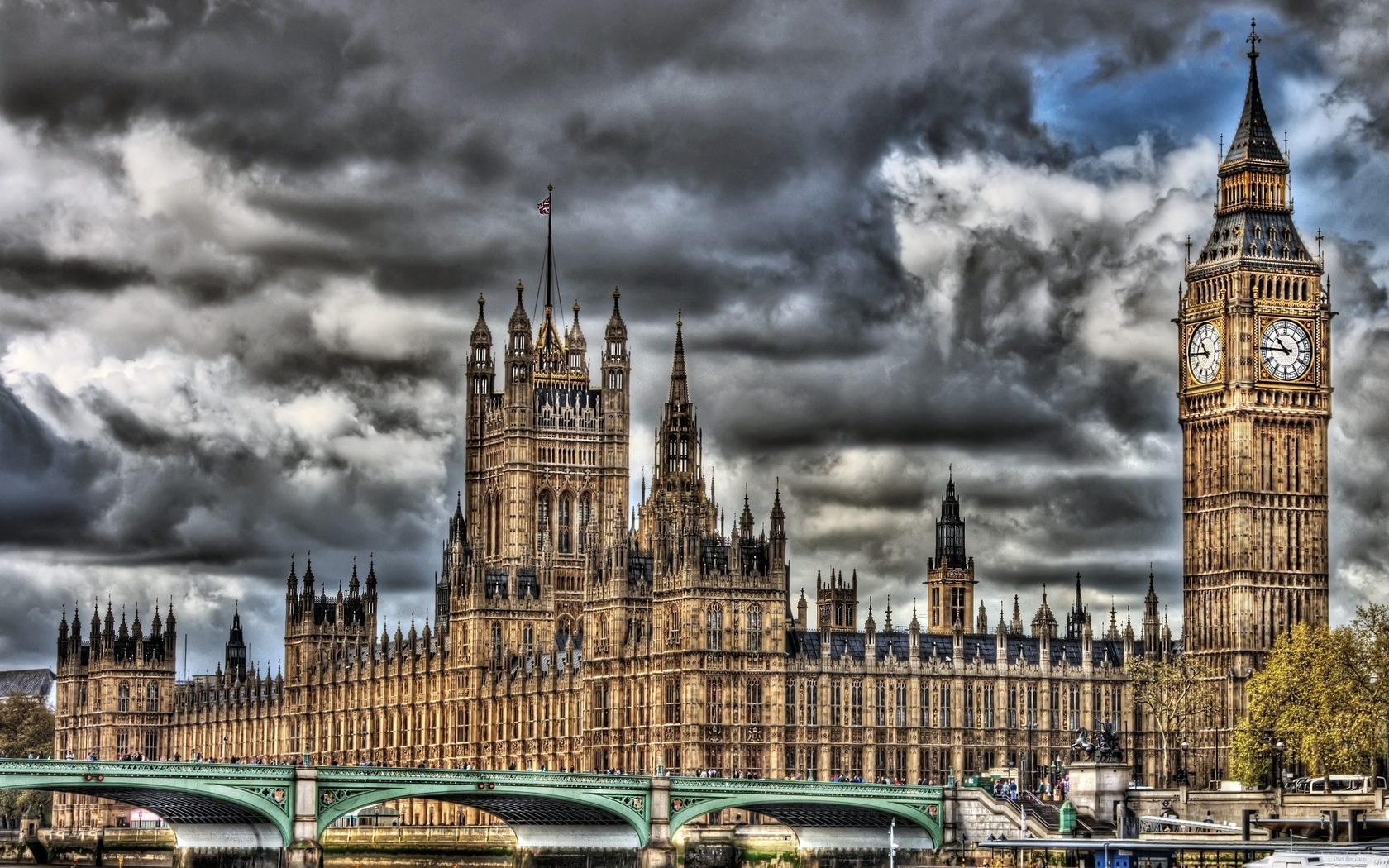 Task 1: Year 11 Bridging Unit: My Member of Parliament (MP)Task 2: News scrapbookTask number 2: Create a scrapbook of news/web articles on British and American Politics. There are no specific subjects as I can’t predict the future, but I’d expect stories on the US election, the corona virus and Labour’s new leader! You can include funny stories too.If you want to, you could always make the scrapbook on PowerPoint, to save you having to write out lots of information.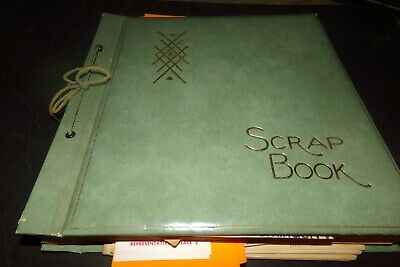 In politics, every example that is in the news is relevant to us, so write them down. Our specific evidence is all in the news! Good stuff ey?!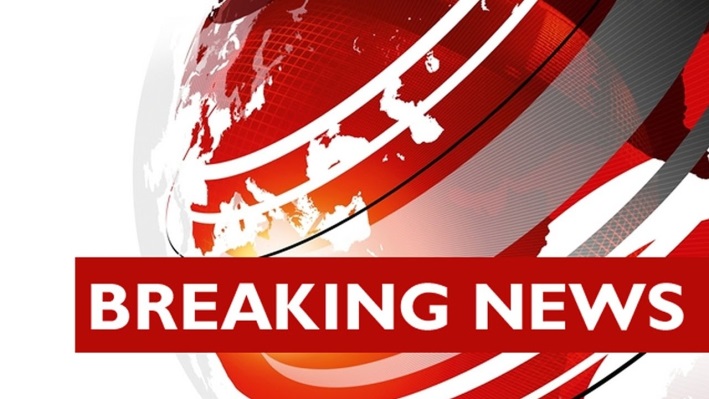 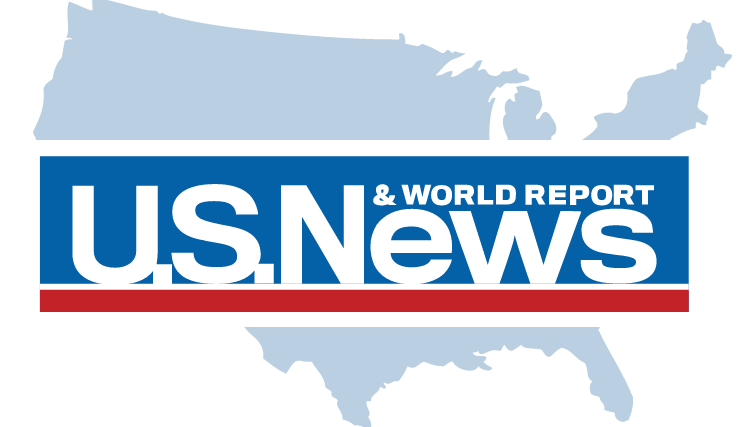 Task 3: Political leaders!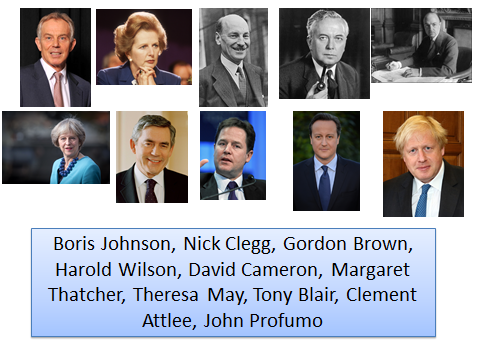 Here are 10 political leaders from the UK (with varying levels of success!) who we will mention in our course. For each of the 10 people, find out:Who are they?When were they in power? And what position did they hold?What are they well known for?Is there anything that they have done that you agree with or disagree with? Why?For Each individual, make a card about them. Try to fill in the information as best you can. It might even be a good idea to ask people at home, what they think of the above!Task 4: you choose. Pick either of the tasks in the box.  